НАИМЕНОВАНИЕ СИЗ (для приобретения)Техническое описаниеИзображенияКуртка на утепляющей подкладке 1050 шт.Ткань верха: смесовая, хлопок - 80%, полиэфир - 20%, 250 г/м², ВОУтеплитель: Термофайбер (допускается аналог. Если подклад синтетический, то ткань верха с антистатичной ниткой), 150 г/м², куртка -3 слоя. Цвет: темно-синий  Костюмы для защиты от пониженных температур, 3 класс защиты. (IV климатический пояс).Описание:  Куртка прямая c притачной утепляющей подкладкой, пристегивающимся капюшоном, центральной потайной застежкой на петли и пуговицы, верхняя петля на кокетке сквозная, кулиской по линии талии.   Полочка с кокеткой, нижним накладным карманом с фигурным клапаном с текстильной застёжкой. Спинка удлинённая с фигурной линией низа, кокеткой.  Рукав втачной, двухшовный.  Воротник отложной меховой с закругленными концами. Нижний воротник из ткани верха выстеган с утеплителем зигзагообразной строчкой. На нижнем воротнике пуговицы для пристегивания капюшона.   Кулиска по линии талии со шнуром и фиксаторами. Концы шнура выводятся через прорезные обмётанные петли на подкладке полочек.   Капюшон утеплённый с притачной подкладкой из частей: боковых и средней, с текстильной застёжкой в подбородочной части, кулиской по лицевому вырезу со шнуром и фиксаторами.  Концы шнура выводятся с лицевой стороны через прорезные обмётанные петли на боковых частях капюшона. По низу капюшона прорезные обмётанные петли для пристёгивания к нижнему воротнику куртки.   Утепляющая подкладка с внутренним накладным карманом на левой полочке, трикотажными напульсниками.   Световозвращающая лента: на полочках и спинке по наметке на лекалах шириной 5 см.    Детали из искусственного меха: верхний воротник.   Детали из ткани верха отделочного цвета: кант в швах притачивания кокеток полочек и спинки. Этикетка, сохраняемая на весь срок носки.ГОСТ Р 12.4.236-2011, ТР ТС 019/2011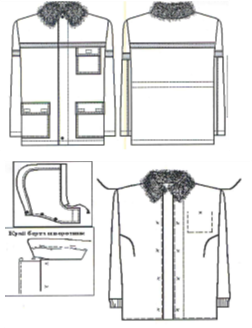 костюм утепленный (куртка +брюки) 850 шт.Ткань верха: смесовая, хлопок - 80%, полиэфир - 20%, 250 г/м², ВОУтеплитель: Термофайбер (допускается аналог. Если подклад синтетический, то ткань верха с антистатичной ниткой), 150 г/м², куртка -3 слоя. Цвет: темно-синий  Костюмы для защиты от пониженных температур, 3 класс защиты. (IV климатический пояс).  Костюм состоит из куртки и брюк.Описание:  Куртка прямая c притачной утепляющей подкладкой, пристегивающимся капюшоном, центральной потайной застежкой на петли и пуговицы, верхняя петля на кокетке сквозная, кулиской по линии талии.   Полочка с кокеткой, нижним накладным карманом с фигурным клапаном с текстильной застёжкой. Спинка удлинённая с фигурной линией низа, кокеткой.  Рукав втачной, двухшовный.  Воротник отложной меховой с закругленными концами. Нижний воротник из ткани верха выстеган с утеплителем зигзагообразной строчкой. На нижнем воротнике пуговицы для пристегивания капюшона.   Кулиска по линии талии со шнуром и фиксаторами. Концы шнура выводятся через прорезные обмётанные петли на подкладке полочек.   Капюшон утеплённый с притачной подкладкой из частей: боковых и средней, с текстильной застёжкой в подбородочной части, кулиской по лицевому вырезу со шнуром и фиксаторами.  Концы шнура выводятся с лицевой стороны через прорезные обмётанные петли на боковых частях капюшона. По низу капюшона прорезные обмётанные петли для пристёгивания к нижнему воротнику куртки.   Утепляющая подкладка с внутренним накладным карманом на левой полочке, трикотажными напульсниками.   Световозвращающая лента: на полочках и спинке по наметке на лекалах шириной 5 см.    Детали из искусственного меха: верхний воротник.   Детали из ткани верха отделочного цвета: кант в швах притачивания кокеток полочек и спинки.                Брюки с притачной утепляющей подкладкой, застёжкой в среднем шве передних половинок на петли и пуговицы, притачным поясом со съёмной бретелью.   Передние половинки брюк с боковыми накладными карманами.   Задние половинки брюк с вытачками по линии талии. Пояс расширенный сзади, со сквозной зигзагообразной строчкой, с пятью шлевками, застёжкой на концах на две петли и пуговицы.  Съёмная бретель с двойной эластичной лентой и держателем с петлями, для пристёгивания к поясу на пуговицу сзади. Концы бретели с петлями для пристёгивания на пуговицы к поясу спереди.   Световозвращающая лента: по низу передних и задних половинок по наметке на лекалах шириной 5 см.Этикетка, сохраняемая на весь срок носки.Костюм х/б – 3870 шт.Ткань: 100 % хлопкаПереплетение: саржевое.Плотность: не менее 255 г/м².Защита от общепроизводственных загрязнений, попадания накожу воды.Разрывные нагрузки не менее: основа 920 Н, уток 700 Н.Стойкость к истиранию: не менее 3600 циклов.Гидроскопичность: не менее 16 %.Воздухопроницаемость: не менее 40 дм³/(м²∙с).Усадка: не более 1,5 % по основе и утку.Устойчивость окраски к стирке 5/5, к свету 5 балла.Раздвигаемость нитей в ткани, Н: не менее 68,6Отделка ткани: водоотталкивающая.Обязательное предоставление сертификата на Ткань: о происхождении.СТ-1 (заключение Минпромторга).Предоставление Экспертного заключения на соответствие ТР ТС 019/2011 «О безпасности средств индивидуальной защиты».  Цвет: темно-синий. Куртка: с центральной бортовой потайной застежкой на 5 обметанных петель и пуговицы (верхняя сквозная), с втачным отложным воротником, с кокетками по полочке и спинке, с кулисой со шнуром по линии талии. Полочки с накладными 2 боковыми и 2 нагрудными карманами с клапанами с застежкой на контактной ленте. Рукава втачные, двухшовные, с манжетами с застежкой на 1 обметанную петлю и пуговицу, с налокотниками.  Воротник, манжеты, клапаны с двойной отделочной строчкой, карманы настрачивают двойной отделочной строчкой. Низ куртки с наружной строчкой. Светоотражающая полоска шириной 5 см на расстоянии 3 мм от шва притачивания кокеток. Брюки с застежкой в среднем шве передних половинок на петли и пуговицы, притачным поясом. Передние половинки с боковыми накладными карманами с наклонной линией входа, наколенниками. Пояс с застёжкой на концах на петлю и пуговицу, эластичной лентой в области боковых швов. На поясе пять шлёвок. Световозвращающая лента: по низу передних и задних половинок по наметке на лекалах.Этикетка, сохраняемая на весь срок носки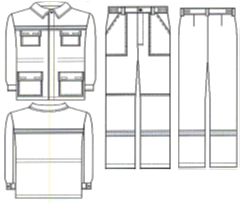 